Attachment J-1:Establishment Recruitment Flyer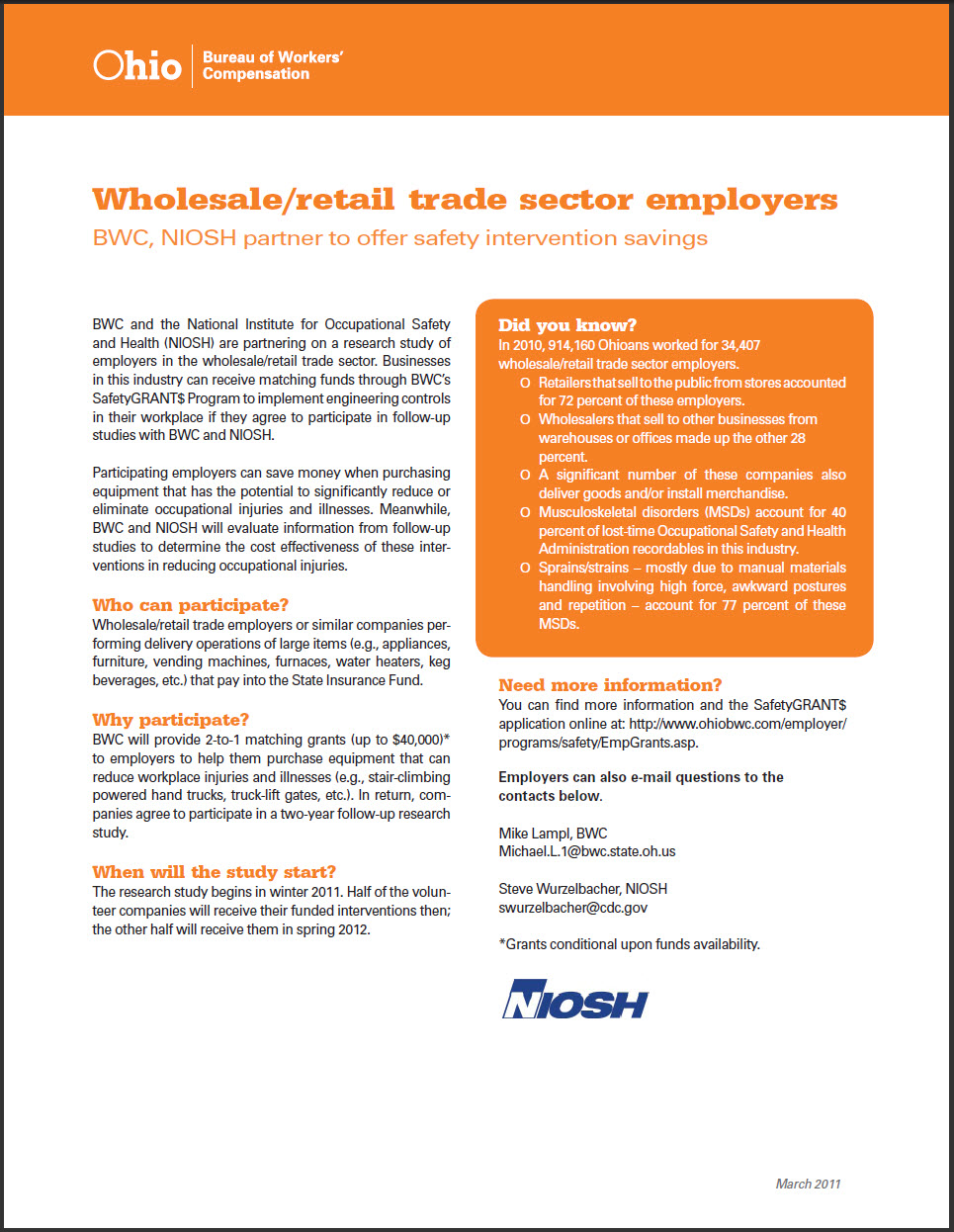 